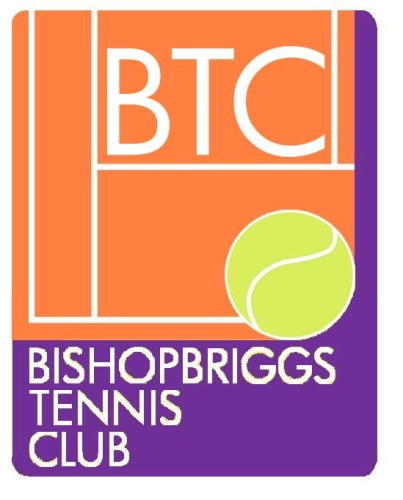 RECRUITMENT  OF COACHES AND WELFARE OFFICERBishopbriggs Tennis Club has Safeguarding and Protection policies in place regarding children/young adults.Coaches and Welfare Officer have Disclosure Scotland approval for working with children and vulnerable adults.Coaches and Welfare Officer have attended training on Safeguarding Children and Vulnerable Groups in Tennis (run by LTA).Coaches have First Aid certificateOur coaches have accreditation via the Lawn Tennis AssociationNew coaches to club will have an update check (PVG) and will have to provide 2 references. 1 from their previous tennis club/Tennis Scotland.President   Jacqueline Martin   19/03/19Vice President     Susan Heaney    19/03/19Welfare Officer     Jacqueline Martin 19/03/19